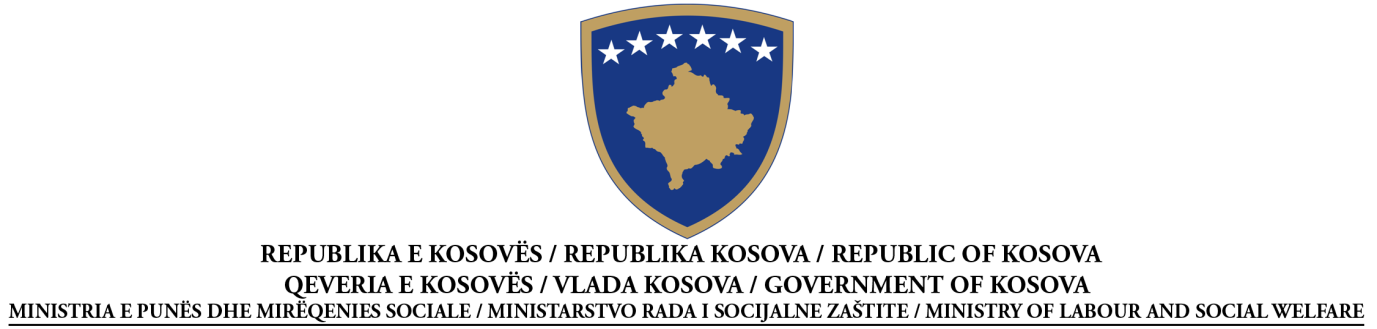 NJOFTIM PËR DHËNIE TË KONTRATËSFURNIZIM Sipas Nenit 41 të Ligjit Nr. 04/L-042 të Prokurimit Publik në Kosovë Data e përgatitjes së njoftimit:  11/11/2015Ky njoftim është përgatitur në GJUHËT:NENI I: AUTORITETI KONTRAKTUESI.1) EMRI DHE ADRESA E AUTORITETIT KONTRAKTUES (AK)Autoriteti kontraktues kryen blerje në emër të autoriteteve të tjera kontraktuese     NENI II: LËNDA E KONTRATËSII.1) PËRSHKRIMINENI III: PROCEDURAIII.1) LLOJI I PROCEDURËS   E hapur             E kufizuar                      E negociuar           Çmimi i kuotimitIII.2) KRITERET E DHËNIESIII.3) ) INFORMACIONET ADMINISTRATIVESECTION IV: DHËNIA E KONTRATËS(Në rast të disa pjesëve të dhëna disa operatorëve ekonomik të suksesshëm, përsërit S IV.4 dhe IV.5 për secilën pjesë)SECTION V: INFORMACIONET PLOTËSUESEV.1) ANKESATV.1.1) ADRESA E ORGANIT SHQYRTUES TË PROKURIMIT (OSHP)V.2) INFORMACIONET SHTESËNr I Prokurimit20915030121ShqipSerbisht   AnglishtEmri zyrtar:Ministria e Punës dhe Mirëqenies SocialeEmri zyrtar:Ministria e Punës dhe Mirëqenies SocialeEmri zyrtar:Ministria e Punës dhe Mirëqenies SocialeEmri zyrtar:Ministria e Punës dhe Mirëqenies SocialeAdresa Postare: Rruga e UÇK-s PrishtinëAdresa Postare: Rruga e UÇK-s PrishtinëAdresa Postare: Rruga e UÇK-s PrishtinëAdresa Postare: Rruga e UÇK-s PrishtinëQyteti: PrishtinëKodi postar: 10000Kodi postar: 10000Vendi:PrishtinëPersoni kontaktues: Feti Ibishi,   Azemine  ReçicaPersoni kontaktues: Feti Ibishi,   Azemine  ReçicaTelefoni:038 200 26 050Telefoni:038 200 26 050Email: feti.ibishi@ks-gov.netEmail: feti.ibishi@ks-gov.netFaksi: 038 212 831Faksi: 038 212 831Adresa e Internetit (nëse aplikohet):Adresa e Internetit (nëse aplikohet):“[shëno web e AK]”“[shëno web e AK]”PoJoII.1.1) Titulli i kontratës i dhënë nga autoriteti kontraktues:“Furnizim me pajisje dhe vegla pune për  Qendrat e Aftësimeve Profesionale”II.1.1) Titulli i kontratës i dhënë nga autoriteti kontraktues:“Furnizim me pajisje dhe vegla pune për  Qendrat e Aftësimeve Profesionale”II.1.1) Titulli i kontratës i dhënë nga autoriteti kontraktues:“Furnizim me pajisje dhe vegla pune për  Qendrat e Aftësimeve Profesionale”II.1.2)  Lloji i kontratës dhe lokacioni i punëve,  vendi i dorëzimit apo realizimit(Zgjidhni vetëm një kategori - punë, furnizime  apo shërbime – e cila korrespondon më së shumti me objektin specifik të kontratës suaj)II.1.2)  Lloji i kontratës dhe lokacioni i punëve,  vendi i dorëzimit apo realizimit(Zgjidhni vetëm një kategori - punë, furnizime  apo shërbime – e cila korrespondon më së shumti me objektin specifik të kontratës suaj)II.1.2)  Lloji i kontratës dhe lokacioni i punëve,  vendi i dorëzimit apo realizimit(Zgjidhni vetëm një kategori - punë, furnizime  apo shërbime – e cila korrespondon më së shumti me objektin specifik të kontratës suaj)   Punë        Furnizime    Shërbime Ekzekutim Plani dhe ekzekutimi Realizimi, në çfarëdo mënyre, të punës, përgjegjës me kërkesa Blerja Qira financiare (lizing) Qira Blerje me këste Një kombinim i këtyreVendi apo vendndodhja kryesore e  punëve______________________________________________Vendi kryesor i dorëzimit;Gjakovë, Prishtinë,Pejë,Mitrovicë,FerizajVendi kryesor i realizimit______________________________________________II.1.3) Njoftimi përfshinë, nëse aplikohet Përmbylljen e kontratës publike kornizë me një operator       Përmbylljen e kontratës publike kornizë me disa operatorë    Kohëzgjatja e marrëveshjes kornizë: në muaj ________II.1.3) Njoftimi përfshinë, nëse aplikohet Përmbylljen e kontratës publike kornizë me një operator       Përmbylljen e kontratës publike kornizë me disa operatorë    Kohëzgjatja e marrëveshjes kornizë: në muaj ________II.1.3) Njoftimi përfshinë, nëse aplikohet Përmbylljen e kontratës publike kornizë me një operator       Përmbylljen e kontratës publike kornizë me disa operatorë    Kohëzgjatja e marrëveshjes kornizë: në muaj ________II.1.4) Përshkrimi i shkurtër i lëndës së kontratës“Furnizim me pajisje dhe vegla pune për  Qendrat e Aftësimeve Profesionale”II.1.4) Përshkrimi i shkurtër i lëndës së kontratës“Furnizim me pajisje dhe vegla pune për  Qendrat e Aftësimeve Profesionale”II.1.4) Përshkrimi i shkurtër i lëndës së kontratës“Furnizim me pajisje dhe vegla pune për  Qendrat e Aftësimeve Profesionale”II.1.5) Klasifikimi i Fjalorit të Përgjithshëm të Prokurimit (FPP)29-000000-9-II.1.5) Klasifikimi i Fjalorit të Përgjithshëm të Prokurimit (FPP)29-000000-9-II.1.5) Klasifikimi i Fjalorit të Përgjithshëm të Prokurimit (FPP)29-000000-9- Çmimi më i ulëtapo Tenderi ekonomikisht më i favorshëm në drejtim të: Çmimi më i ulëtapo Tenderi ekonomikisht më i favorshëm në drejtim të: Çmimi më i ulëtapo Tenderi ekonomikisht më i favorshëm në drejtim të: Çmimi më i ulëtapo Tenderi ekonomikisht më i favorshëm në drejtim të:NënkriteretPesha në %NënkriteretPesha në %1)5)2)6)3)7)4)8)III.3.1) Publikimet paraprake në lidhje me kontratën e njëjtëNjoftimi paraprak    poNjoftimi për kontratë     poPublikimet e tjera (nëse aplikohen):  _____________________________IV.1) Data e dhënies së kontratës   11/11/2015IV.1) Data e dhënies së kontratës   11/11/2015IV.1) Data e dhënies së kontratës   11/11/2015IV.1) Data e dhënies së kontratës   11/11/2015IV.2) Data e planifikuar e nënshkrimit të kontratës 20/11/2015 IV.2) Data e planifikuar e nënshkrimit të kontratës 20/11/2015 IV.2) Data e planifikuar e nënshkrimit të kontratës 20/11/2015 IV.2) Data e planifikuar e nënshkrimit të kontratës 20/11/2015 IV.3) Numri i tenderëve të pranuar-4IV.3) Numri i tenderëve të pranuar-4IV.3) Numri i tenderëve të pranuar-4IV.3) Numri i tenderëve të pranuar-4IV.4) Emri dhe adresa e operatorit ekonomik, të cilit i është dhënë kontrataIV.4) Emri dhe adresa e operatorit ekonomik, të cilit i është dhënë kontrataIV.4) Emri dhe adresa e operatorit ekonomik, të cilit i është dhënë kontrataIV.4) Emri dhe adresa e operatorit ekonomik, të cilit i është dhënë kontrataLLOT-1Emri zyrtar: GBMH “Nilos”LLOT-2Emri zyrtar: NPSH “Oni Design”Llot-3Emri zyrtar: NPSH “Oni Design”LLOT-1Emri zyrtar: GBMH “Nilos”LLOT-2Emri zyrtar: NPSH “Oni Design”Llot-3Emri zyrtar: NPSH “Oni Design”LLOT-1Emri zyrtar: GBMH “Nilos”LLOT-2Emri zyrtar: NPSH “Oni Design”Llot-3Emri zyrtar: NPSH “Oni Design”LLOT-1Emri zyrtar: GBMH “Nilos”LLOT-2Emri zyrtar: NPSH “Oni Design”Llot-3Emri zyrtar: NPSH “Oni Design”LLOT-1Emri zyrtar: GBMH “Nilos”LLOT-2Emri zyrtar: NPSH “Oni Design”Llot-3Emri zyrtar: NPSH “Oni Design”LLOT-1Emri zyrtar: GBMH “Nilos”LLOT-2Emri zyrtar: NPSH “Oni Design”Llot-3Emri zyrtar: NPSH “Oni Design”Llot-1  Adresa Postare:Rr: “Isa Kastrati PN” PrishtinëLlot-2  Adresa; Hollger   Petersen P, n 10000 PrishtinëLlot-3  Adresa; Hollger   Petersen P, n 10000 PrishtinëLlot-1  Adresa Postare:Rr: “Isa Kastrati PN” PrishtinëLlot-2  Adresa; Hollger   Petersen P, n 10000 PrishtinëLlot-3  Adresa; Hollger   Petersen P, n 10000 PrishtinëLlot-1  Adresa Postare:Rr: “Isa Kastrati PN” PrishtinëLlot-2  Adresa; Hollger   Petersen P, n 10000 PrishtinëLlot-3  Adresa; Hollger   Petersen P, n 10000 PrishtinëLlot-1  Adresa Postare:Rr: “Isa Kastrati PN” PrishtinëLlot-2  Adresa; Hollger   Petersen P, n 10000 PrishtinëLlot-3  Adresa; Hollger   Petersen P, n 10000 PrishtinëLlot-1  Adresa Postare:Rr: “Isa Kastrati PN” PrishtinëLlot-2  Adresa; Hollger   Petersen P, n 10000 PrishtinëLlot-3  Adresa; Hollger   Petersen P, n 10000 PrishtinëLlot-1  Adresa Postare:Rr: “Isa Kastrati PN” PrishtinëLlot-2  Adresa; Hollger   Petersen P, n 10000 PrishtinëLlot-3  Adresa; Hollger   Petersen P, n 10000 PrishtinëQyteti: PrishtinëQyteti: PrishtinëKodi postar: 10000Kodi postar: 10000Vendi: PrishtinëVendi: PrishtinëURL (nëse aplikohet): “[shëno web-in]” URL (nëse aplikohet): “[shëno web-in]” URL (nëse aplikohet): “[shëno web-in]” URL (nëse aplikohet): “[shëno web-in]” URL (nëse aplikohet): “[shëno web-in]” URL (nëse aplikohet): “[shëno web-in]” Personi kontaktues:Llot-1, NAZIM  GASHI - 044/149/836 ose 049/149/836Llot-2, ILIR   SADIKU   - 044/773/377Llot-3, ILIR   SADIKU  -   044/773/377Personi kontaktues:Llot-1, NAZIM  GASHI - 044/149/836 ose 049/149/836Llot-2, ILIR   SADIKU   - 044/773/377Llot-3, ILIR   SADIKU  -   044/773/377Personi kontaktues:Llot-1, NAZIM  GASHI - 044/149/836 ose 049/149/836Llot-2, ILIR   SADIKU   - 044/773/377Llot-3, ILIR   SADIKU  -   044/773/377Email: “[shëno email-in e OE]” Email: “[shëno email-in e OE]” Email: “[shëno email-in e OE]” Telefoni:Telefoni:Telefoni:Faksi: “[shëno faksin e OE]” Faksi: “[shëno faksin e OE]” Faksi: “[shëno faksin e OE]” IV.5) Informacione mbi vlerën e kontratësVlera e totale e kontratës:  Llot-1,     42,480.00€Vlera e totale e kontratës:  Llot-2,     42,905.00 €Vlera e totale e kontratës:  Llot-3,     36,899.83€    është furnizim i një hershëmLLOT-1”Tenderi i përgjegjshëm me çmimin më të ulët    42,480.00€Tenderi i përgjegjshëm me çmimin më të lartë   55,896.82€LLOT-2Tenderi i përgjegjshëm me çmimin më të ulët    42,905.00€Tenderi i përgjegjshëm me çmimin më të lartë   44,462.00€LLOT-3Tenderi i përgjegjshëm me çmimin më të ulët    36,899.83€Tenderi i përgjegjshëm me çmimin më të lartë   37,947.00€IV.5) Informacione mbi vlerën e kontratësVlera e totale e kontratës:  Llot-1,     42,480.00€Vlera e totale e kontratës:  Llot-2,     42,905.00 €Vlera e totale e kontratës:  Llot-3,     36,899.83€    është furnizim i një hershëmLLOT-1”Tenderi i përgjegjshëm me çmimin më të ulët    42,480.00€Tenderi i përgjegjshëm me çmimin më të lartë   55,896.82€LLOT-2Tenderi i përgjegjshëm me çmimin më të ulët    42,905.00€Tenderi i përgjegjshëm me çmimin më të lartë   44,462.00€LLOT-3Tenderi i përgjegjshëm me çmimin më të ulët    36,899.83€Tenderi i përgjegjshëm me çmimin më të lartë   37,947.00€IV.5) Informacione mbi vlerën e kontratësVlera e totale e kontratës:  Llot-1,     42,480.00€Vlera e totale e kontratës:  Llot-2,     42,905.00 €Vlera e totale e kontratës:  Llot-3,     36,899.83€    është furnizim i një hershëmLLOT-1”Tenderi i përgjegjshëm me çmimin më të ulët    42,480.00€Tenderi i përgjegjshëm me çmimin më të lartë   55,896.82€LLOT-2Tenderi i përgjegjshëm me çmimin më të ulët    42,905.00€Tenderi i përgjegjshëm me çmimin më të lartë   44,462.00€LLOT-3Tenderi i përgjegjshëm me çmimin më të ulët    36,899.83€Tenderi i përgjegjshëm me çmimin më të lartë   37,947.00€IV.5) Informacione mbi vlerën e kontratësVlera e totale e kontratës:  Llot-1,     42,480.00€Vlera e totale e kontratës:  Llot-2,     42,905.00 €Vlera e totale e kontratës:  Llot-3,     36,899.83€    është furnizim i një hershëmLLOT-1”Tenderi i përgjegjshëm me çmimin më të ulët    42,480.00€Tenderi i përgjegjshëm me çmimin më të lartë   55,896.82€LLOT-2Tenderi i përgjegjshëm me çmimin më të ulët    42,905.00€Tenderi i përgjegjshëm me çmimin më të lartë   44,462.00€LLOT-3Tenderi i përgjegjshëm me çmimin më të ulët    36,899.83€Tenderi i përgjegjshëm me çmimin më të lartë   37,947.00€IV.6) A ka gjasa që kontrata të nënkontraktohetNëse po, vlera e kontratës apo përqindja që ka gjasa të nënkontraktohetVlera ________________________ ; apo Përqindja _____ %;                      Nuk dihet    IV.6) A ka gjasa që kontrata të nënkontraktohetNëse po, vlera e kontratës apo përqindja që ka gjasa të nënkontraktohetVlera ________________________ ; apo Përqindja _____ %;                      Nuk dihet    IV.6) A ka gjasa që kontrata të nënkontraktohetNëse po, vlera e kontratës apo përqindja që ka gjasa të nënkontraktohetVlera ________________________ ; apo Përqindja _____ %;                      Nuk dihet    IV.6) A ka gjasa që kontrata të nënkontraktohetNëse po, vlera e kontratës apo përqindja që ka gjasa të nënkontraktohetVlera ________________________ ; apo Përqindja _____ %;                      Nuk dihet    Një përshkrim i shkurtër i vlerës/përqindjes që do të nënkontraktohet (nëse dihet):________________________________________________________________________________________________________________________________________________________________Një përshkrim i shkurtër i vlerës/përqindjes që do të nënkontraktohet (nëse dihet):________________________________________________________________________________________________________________________________________________________________Një përshkrim i shkurtër i vlerës/përqindjes që do të nënkontraktohet (nëse dihet):________________________________________________________________________________________________________________________________________________________________Një përshkrim i shkurtër i vlerës/përqindjes që do të nënkontraktohet (nëse dihet):________________________________________________________________________________________________________________________________________________________________Çdo palë e interesuar mund të bëjë ankesë tek Organi Shqyrtues i Prokurimit në bazë të dispozitave të Pjesës IX të Ligjit nr. 04/L-042, Ligji për Prokurimin Publik në Kosovë.Emri zyrtar: Organi Shqyrtues i ProkurimitEmri zyrtar: Organi Shqyrtues i ProkurimitEmri zyrtar: Organi Shqyrtues i ProkurimitAdresa e OSHP-së:  Rruga, GaribaldiAdresa e OSHP-së:  Rruga, GaribaldiAdresa e OSHP-së:  Rruga, GaribaldiQyteti: PrishtineQyteti: PrishtineKodi postar:Adresa elektronike (nëse aplikohet):Adresa elektronike (nëse aplikohet):Adresa elektronike (nëse aplikohet):Personi kontaktues:E-mail:E-mail:Telefoni:Faksi:Faksi:Shto informacione tjera: